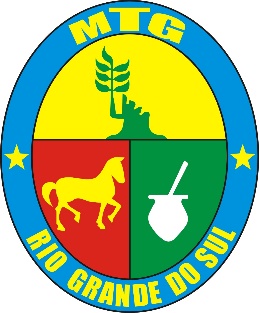         TABELA - GERAÇÃO E DISTRIBUIÇÃO DA CHAMA CRIOULAConforme definido na 79ª Convenção Tradicionalista realizada em Julho de 2014 em Caxias do Sul.	                               Abaixo, a sequência histórica do acendimento entre os anos de 2001 e 2014:NºANOLOCAL DE ACENDIMENTORT012015Colônia, Uruguay. Distribuição no Chuí6ª022016Triunfo15ª032017Mostardas23ª042018Iraí28ª052019Tenente Portela20ª062022Canguçu21ª072023Camaquã16ª082024Alegrete4ª092025Caxias do Sul25ª102026Rio Pardo5ª112027Passo Fundo7ª122028Lagoa Vermelha8ª132029Santiago10ª142030Bento Gonçalves11ª152031Soledade14ª162032Palmeira das Missões17ª172033Pelotas26ª182034São Francisco de Paula27ª192035Ibiaçá29ª202036Novo Hamburgo30ª212037Porto Alegre1ª222038Getulio Vargas19ª232039São Sepé13ª242040São Miguel das Missões3ª252041Canoas12ª262042Dom Pedrito18ª272043Rolante22ª282044Lajeado24ª292045Arroio dos Ratos2ª302046Ijuí9ªNºANOLOCAL DE ACENDIMENTORT012001Guaíba1ª022002Laguna, SC – com distribuição em Santa Maria13ª032003Camaquã16ª042004Erechim19ª052005Viamão1ª062006São Gabriel18ª072007São Nicolau3ª082008São Leopoldo12ª092009São Lourenço do Sul16ª102010Itaqui3ª112011Taquara22ª122012Venâncio Aires24ª132013General Câmara (Santo Amaro)2ª142014Cruz Alta9ª